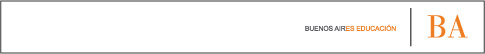  “El TALLER INTEGRADOR INTERDISCIPLINARIOFundamento, organización y orientaciones”.DOCUMENTO DE TRABAJO DEL CAMPO DE LA PRÁCTICA DOCENTE destinado a los Profesorados de Educación Inicial, Educación Primaria, Educación Especial y Educación Física.DIRECTORA PROVINCIAL DE EDUCACIÓN SUPERIORProf. Andrea GattiDIRECTORA DE EDUCACIÓN SUPERIOR:Prof. Marta NettoAño 2015_______________ÍNDICE:Desarrollo  Conceptual del  TAIN…………….…………………………………………………………….3Caracterización del TAINArticulador……………………………………………………………………...……………............4Otra mirada acerca de la articulación………………….………….………………………..6Interdisciplinario……………………………………………………………..………..….….........7Posibles  Modelos Organizacionales……………………………………………............................9        1. Por carga horaria…………………………………………………………………..…………………..10              1.1 – 1er. Caso………………………………………………………………………………………….10              1.2 - 2do. Caso…………………………………………………………………………………………10              1.3 – 3er. Caso………………………………………………………………………..………..………11        2. Por contenido …………………………………………………………………………………..……….11        3. Por organización temporal………………………………………………………………..……….13              3.1 - Organización temporal por proyecto y por curso…..............................13              3.2 -  Organización temporal por contenido transversal…………………..……….13              3.3 – Organización temporal por campo, área, temática……………..……………14El TAIN a lo largo de la formación: Ejes , propósitos y orientaciones……….…………….15Primer año– Eje y propósito del taller integrador interdisciplinario……...………......14–Orientaciones para la realización del TAIN en 1º año.........................15Segundo año2.1- Eje y propósito del taller integrador interdisciplinario …………………….. 162.2- Orientaciones para la realización del TAIN en 2º año   …....……………..  17Tercer año3.1- Eje y propósito del taller integrador interdisciplinario…………..………….183.2 – Orientaciones para la realización del TAIN en 3º año…...................... 20Cuarto año4.1- Eje y propósito del taller integrador interdisciplinario…………………......224.2-  Orientaciones para la realización del TAIN en 4º año……..…..………..….23Organización del Campo Práctica Docente y el TAIN para PEI y PEP………………………..26Evaluación de los Proyectos………………………………………………………………..……….………...28El TAIN en la dimensión organizacional. Agenda mensual y anual……………………….30 /31Desarrollo conceptual del TAINLos diseños curriculares vigentes en los cuatro profesorados tienen como eje distintivo y articulador “el Campo de la Práctica Docente”; el mismo tracciona los otros campos y los relaciona entre sí. Esta construcción responde al hecho que los Diseños Curriculares tienen por centralidad la enseñanza, este sentido no hace más que poner en valor la formación de docentes para los distintos niveles del sistema educativo.En el Campo de la Práctica Docente se especifican tres componentes:- Las herramientas de la práctica, - La práctica en terreno y - El taller integrador interdisciplinario.El taller integrador interdisciplinario (TAIN) es un espacio de encuentro que propone superar la fragmentación curricular y la ausencia de comunicación entre los actores involucrados a partir del Campo de la Práctica Docente, dando lugar a la construcción de un conocimiento colectivo propiciado desde el Diseño Curricular.El objeto de este taller es “provocar el encuentro de saberes, de prácticas y de sujetos en la Formación Docente. Este taller es el espacio de encuentro mensual de la comunidad de los docentes y los estudiantes de cada año de la Carrera”.El TAIN es un componente del Campo de la Práctica Docente y debe ser trabajado por los estudiantes con una carga de una hora semanal.Caracterización del TAINLo caracterizan dos principios que constituyen su esencia:a)  Es articuladorb)  Es interdisciplinarioEl taller es, por esencia, articuladorLa articulación es un proceso que ocurre en la naturaleza estableciendo una relación armónica entre partes de un sistema. En el campo discursivo de la pedagogía, conceptualiza mecanismos que armonizan una tarea conjunta desde distintas áreas, trabajo entre instituciones o bien procesos de tránsito de los estudiantes entre niveles y modalidades educativas. Representa además, una estrategia de acción para el logro de objetivos consensuados, ya que una estrategia organiza las acciones, encadenándolas con una lógica coherente que permita construir el sentido compartido por todos los actores. En el Plan Educativo Jurisdiccional 2013, la articulación se presenta como estrategia pues parte de reconocer la política educativa como campo relacional. Por lo tanto, la articulación exige: a) identificar las intersecciones, los temas y objetivos para la mejor intervención y b) trabajar conjuntamente en las fases de planificación, implementación y evaluación. En definitiva se trata de generar instancias de coordinación, reflexión y acción conjuntas centradas en los objetivos más que en las estructuras que organizan el sistema educativo.El taller integrador pone en escena la articulación porque implica una construcción colectiva, basada en la reflexión y en la búsqueda de nuevas alternativas superadoras para cada situación. Esta modalidad de trabajo supone la generación de un espacio de encuentro que allane brechas generacionales, disciplinarias, académicas, entre otras. El taller es integrador porque articula la teoría y la práctica, y porque genera encuentros necesarios entre docentes y estudiantes de distintos ámbitos y niveles. El Campo de la Práctica Docente es el que involucra e interpela a los actores a través de su universo relacional, en el que cada uno se ve transformado en función de la relación integral que se establece. En este marco, el taller es el espacio de reconstrucción y reflexión de estos procesos.Desde el taller se articulan acciones entre las escuelas asociadas y los Institutos formadores con la sociedad y la comunidad, abordando problemas y temas de interés mutuo, aportando y afianzando la reconstrucción del sentido de ambas instituciones educativas en la sociedad. Las mismas pueden concretarse a través de propuestas de trabajo donde las instituciones educativas ocupen un espacio decisivo en el logro de objetivos sociales.   El taller se propone además, integrar y articular la formación básica con la cultura escolar, provocando la problematización desde una construcción crítica, encarnada en la práctica docente, a fin de evitar que sea subsumida por la lógica escolar naturalizada y las exigencias de sus emergentes. Por ejemplo, al proponer una mirada crítica y conjunta en la evaluación de la participación y compromiso de los practicantes residentes en el desarrollo del plan institucional de una escuela, en un determinado período. En conclusión, como sostiene el Diseño Curricular, la articulación se establece entre: • La acción y la reflexión, en especial entre los docentes, lo que implica tomar distancia de las construcciones idealistas (que aplican teorías o ideas) descontextualizadas o exclusivamente pragmáticas, y apostar a la construcción grupal y colectiva de la reflexión y la reflexividad;  • la teoría y la práctica, en cuanto provoca la necesidad, en el encuentro entre docentes y estudiantes, de articular e interpelar mutuamente aquello que corresponde a la experiencia de las prácticas docentes y  lo que se relaciona con la construcción teórica;• la escuela y el Instituto formador con la sociedad y la comunidad, en cuanto las interpelaciones al taller y los problemas y temas que éste aborde, tienen que aportar a la reconstrucción del sentido de la institución educativa en nuestras sociedades y a la recomposición del lugar y el significado público como garante del derecho social a la educación;• la formación básica con la cultura escolar, de modo de producir un continuum formativo en el cual las fuerzas sean equilibradas, y el esfuerzo de problematización y construcción crítica se haga cultura en la práctica docente, y no sea subsumido o fagocitado por la gramática escolar y su lógica de la práctica. Por lo expuesto, el Campo de la Práctica Docente es por naturaleza un espacio de articulación entre la escuela co-formadora y el instituto formador, pero merece preguntarse ¿dónde, cuándo y cómo se generan y desarrollan estos procesos de articulación?El taller es el lugar en el cual se pone en evidencia la intención de articular cuestiones tales como: la concepción de enseñanza, la concepción de aprendizaje y caracterización de  los sujetos que aprenden, los problemas de enseñanza de las diferentes disciplinas, la distancia  entre la teoría y la práctica, la actualización de saberes, etc. ¿Dicha articulación es natural o se deben poner en marcha determinadas estrategias para que se produzca? Resolver esta problemática amerita una ORGANIZACIÓN que responda a los requerimientos de la tarea. Este documento tiene como propósito orientar en este sentido.Otra mirada acerca de la articulación:Una de las funciones del nivel superior es el Apoyo Pedagógico a las Escuelas Asociadas: “Esta línea de trabajo se propone aportar a la formación continua de los docentes en ejercicio, procura acompañarlos a lo largo de su desempeño profesional, asegurándoles condiciones de desarrollo y aprendizaje en contextos institucionales compartidos con sus colegas de nivel superior y de los otros niveles y modalidades del sistema educativo”.En este sentido, el espacio TAIN brinda la oportunidad de concretar esta función, ofertando propuestas de formación continua a los docentes de las escuelas co-formadoras.  En este espacio se promueve la consolidación del desarrollo profesional centrado en la escuela, es decir la implementación de acciones formativas orientadas a atender problemas en las prácticas educativas de las escuelas. Allí se deben identificar problemas y diseñar acciones para atenderlos a través de equipos mixtos integrados por actores de los dos niveles y los estudiantes en formación.Es de destacar que para nuestros estudiantes estas acciones también son de un alto valor formativo, pues esta experiencia les permite interactuar con actores con trayectorias docentes disímiles en niveles y contextos diferentes, que sin lugar a dudas enriquecerán su formación. Los docentes del I.S.F.D y los docentes de la institución co-formadora en los distintos roles que desempeñan, acortan la distancia entre la teoría y la práctica, articulando concepciones, teorías, puestas en práctica, posicionamientos de actores que pertenecen a distintos ámbitos educativos, entre otros aspectos.Los Diseños Curriculares de Formación Docente para Educación Inicial, Educación Primaria, Educación Física y Educación Especial nos presentan el desafío de un cambio de paradigma en la relación entre el instituto de nivel terciario y la institución del nivel destinatario. En ellos se presenta un cambio en la concepción de escuela destino por el de escuela co-formadora, lo que implica compartir la responsabilidad de formar un futuro docente, acompañando su trayectoria formativa y tomando la decisión -junto con los docentes del instituto formador- de incorporar este estudiante al sistema educativo como agente educador.EL TAIN es, por esencia, interdisciplinario“El taller es interdisciplinario porque más allá de la atomización de las disciplinas, el conocimiento y la formación docente tienen su fuente y su sentido social en la realidad y en este caso, en una práctica social: la docencia como profesión y como trabajo cultural o intelectual”.Los planes de estudio suelen mostrar el saber en disciplinas a veces aisladas, como compartimentos estancos. Esto deriva en una excesiva especialización que fragmenta el conocimiento y puede obstaculizar la comprensión de la complejidad que representan las dimensiones de lo real. La evolución del conocimiento en general como al interior de cada disciplina y la complejidad de la dinámica social favorece -de manera creciente- la articulación de conocimientos, sosteniendo sus fundamentos epistemológicos y la producción integrada de los mismos. Esto contribuye entonces, al enriquecimiento mutuo y conduce hacia una totalidad integrada, promoviendo argumentaciones válidas a planteos complejos. Una concepción interdisciplinaria se basa también en la articulación en tanto ensamble, correspondencia de estructuras o formas de “habitar” intersecciones. Involucra entonces la pluralidad y la cooperación, poniendo como requisitos basales: el trabajo en equipo, la cooperación recurrente, la flexibilidad y la intencionalidad. En este sentido, el Taller interdisciplinario constituye una oportunidad pedagógica porque en su lógica toma las particularidades de cada disciplina, tomando el sentido de lo real en la práctica situada y formativa; es decir, en la práctica social misma, entendiendo a la docencia como trabajo cultural inherente a la sociedad. En otras palabras, podría decirse que a través del TAIN: se hace un abordaje epistemológico y pedagógico que coloca el eje gravitacional en las problemáticas contextualizadas de la realidad y no sólo en las disciplinas y/o asignaturas; se favorece el intercambio entre las mismas y entre los actores, el trabajo en equipo y la cooperación recurrente (no esporádica), al tiempo que sigue una línea intencional basada en los propósitos educativos. En conclusión, desde esta concepción la interdisciplina posee las siguientes particularidades:“Necesita de los intercambios entre las disciplinas y entre los actores de cada una de ellas.Se refiere a las problemáticas de la realidad articulándose alrededor de ellas y tiene como interés su transformación.Necesita del trabajo en equipo y de la cooperación recurrente, y no sólo esporádica.Se encamina hacia la construcción de una referencia lingüística y un marco conceptual común”.Posibles Modelos OrganizacionalesEl equipo directivo tiene a su cargo la organización de los espacios destinados a efectivizar estos encuentros en función de la realidad institucional. El encuentro podrá realizarse en el instituto formador, la institución formadora, la organización social u otra entidad que convoque a su realización por su pertinencia.Por su parte, en las reuniones de los Consejos Regionales de Directores se debe acordar fechas de encuentro de los TAIN de las distintas instituciones que conforman la región, con el objeto de posibilitar la asistencia de los profesores a los encuentros.Dadas las características esenciales del TAIN -articulador e interdisciplinario en cuanto a la necesidad de encontrarse para discutir, debatir y consensuar-, es posible diseñar una organización como la siguiente:el 1º año del profesorado de EP se reúne el primer sábado de cada mes; el 2º año del profesorado de EP se reúne el segundo sábado de cada mes;el 3º año del profesorado de EP se reúne el tercer sábado de cada mes;el 4º año del profesorado de EP se reúne el cuarto sábado de cada mes. Dicha organización regirá para los profesorados de Primaria, Inicial, Especial y Educación Física.Ejemplo: un/a profesor/a dicta la cátedra de Didáctica de 1º año y Didáctica y Currículum de 2º año de dicho profesorado, por ende deberá reunirse con sus compañeros el primero y segundo sábado de cada mes. Los modelos organizacionales pueden responder a alguno de estos criterios de distribución:Por carga horariaPor contenido Por organización temporal Organización por carga horaria  :1.1 - 1er. Caso: Los docentes que tienen asignado 1 TAIN por año de cada profesorado se reúnen 4 has. Una vez por mes con todo el equipo docente del año y curso/s en el que desempeña su función. Es deseable que al menos una vez por cuatrimestre se arbitren los medios para programar la realización de al menos un TAIN vertical por cuatrimestre con la participación de todos los docentes y estudiantes de cada Carrera de Formación Docente.1.2 - 2do. Caso:Los profesores que tienen asignado más de un TAIN deben conformar un equipo interdisciplinario y elaborar un proyecto cuyo ejes y contenidos respete lo pautado en el Campo de la Práctica Docente de cada año.La implementación del mismo debe impactar directamente en la formación docente de los estudiantes, de modo que deben preverse encuentros presenciales con los estudiantes en los cuáles se trabaje el proyecto, visibilizando el carácter interdisciplinario del mismo.Debe quedar bien claro que un docente que posee más de un TAIN debe organizar con sus compañeros más de un proyecto, conformando más de un equipo  de trabajo.Ejemplo: un/a profesor/a dicta una unidad curricular en 1º año de la carrera de EP, otra en 2º y otra en 3º de la misma carrera, debe programar e implementar un proyecto interdisciplinario con sus compañeros para cada curso. Si sus unidades curriculares pertenecen al mismo campo puede proyectar la programación articulando las mismas, siempre en torno al eje en cuestión del Campo de la Práctica Docente.1.3 - 3er. Caso:Los profesores que tienen una carga de horas asignadas a TAIN que supera la posibilidad de conformar equipos docentes, podrán abocarse a:Escritura de documentos para sus cátedras, para el campo en el que se especializa o bien documentar experiencias institucionales u otras relacionadas con el campo de la práctica docente.Investigación, conformando equipo con otros colegas y estudiantes sobre temáticas relevadas, por ejemplo en las jornadas del PNFP.Extensión, realizando experiencias en otros espacios institucionales, interinstitucionales y comunitarios que permitan aproximar soluciones a problemas detectados y/o se logre a través de ellas socializar el conocimiento u otras finalidades.Apoyo pedagógico a las escuelas asociadas, si al realizar el diagnóstico para el PTI surgieran problemáticas que afectan a las escuelas co-formadoras, el/la docente puede conformar equipo con otros colegas y estudiantes en la búsqueda de acuerdos y concreción de acciones superadoras.Acompañamiento en las trayectorias estudiantiles, brindando atención personalizada a aquellos estudiantes que por diferentes motivos necesitan ciertos andamiajes para avanzar en sus estudios.Organización por contenido El Reglamento Marco para los Institutos de Educación Superior no Universitaria, de Formación Docente, Técnica y Artística, en el Artículo 40 dice “Los Institutos deberán elaborar un plan de práctica docente, técnica o profesional que haga viables las particularidades de los criterios de la Jurisdicción y la normativa de aplicación”. Por ello, estos encuentros favorecerán la elaboración del PLAN INSTITUCIONAL DE PRÁCTICA DOCENTE.En los primeros encuentros será necesario reunir a todos los docentes de todos los años del profesorado para trabajar la articulación entre los diferentes años del Campo de la Práctica Docente; posibilitando de esta forma abordar la Articulación como contenido intra e inter campos.Los acuerdos plasmados en el Plan Institucional de Práctica servirán de sostén al trabajo posterior de articulación con el Campo de los Saberes Generales y el Campo de los Saberes Específicos a través de los EJES y CONTENIDOS de cada año del Campo de la Práctica Docente.  Esta propuesta de articulación supone que los docentes que trabajen en los otros campos -los saberes generales y los saberes específicos- debieron previamente organizar su propia articulación de contenidos y bibliografía.En virtud de lo expuesto, se programa un TAIN en el cual trabajen los docentes de los distintos campos, articulando en torno al eje y contenidos del Campo de la Práctica Docente. Dadas las características esenciales del TAIN -articulador e interdisciplinario en cuanto a la necesidad de encontrarse para discutir, debatir y consensuar- se puede ofertar diferentes organizaciones en función de los propósitos, ejes, contenidos, épocas del ciclo lectivo, actores, tareas, etc. Articulación intracampo organizada por: cada año de profesorado: contenidos, bibliografíaArticulación intercampo organizada por: unidad curricular y diferente profesorado; una temática transversal como la alfabetización académica o la alfabetización digital; problemática común de todos los cursos del mismo profesorado tales como los distintos tipos de registro de la práctica a implementar;problemas sociales que afectan a la educación.Organización temporal 3.1 Organización temporal por proyecto y por curso:Se considera la programación de un día al mes por curso para trabajar el encuentro del Proyecto de TAIN: en el que cada equipo interdisciplinario trabaje su proyecto. Los estudiantes, a su vez, puedan elegir el proyecto (taller, seminario u otro formato) del que participarán respetando año de cursada para que responda al eje del Campo de la Práctica Docente.Esta organización supone coordinar el día de la semana para cada curso y consecuentemente que todos los profesores que dictan su cátedra ese día trabajen su proyecto. El día se alternará por curso y por mes, si en el mes de mayo 1º año trabajó el TAIN el día lunes de la primera semana, en junio podría trabajarlo el día martes. En conclusión: diversos proyectos y propuestas en torno al eje y contenidos del Campo de la Práctica Docente de ese año. Organización temporal por contenido transversalSe considera la programación de un día al mes por curso para trabajar el encuentro del Proyecto de TAIN en el que todos los equipos de un año trabajen diferentes propuestas en torno a una temática transversal de ese año. Por ejemplo: en 3º año “El rol del docente”. Entonces, todas ellas trabajarán en torno a este tema, con un disparador en común. Organización temporal por campo, por  área, por temáticaSe considera la programación de un día al mes por campo y por área para trabajar el encuentro del Proyecto de TAIN, por ejemplo: “El día del juego” por parte del Campo de Formación Específica para los distintos profesorados de todos los años.Se propone también dedicar un encuentro de TAIN a los problemas de enseñanza con formato de talleres en los primeros años y segundos años o ateneos en los 3º y 4º Años. Cada equipo de profesores del campo de los saberes específicos elige un problema de enseñanza y lo resuelven en talleres y/o ateneos invitando a los docentes co-formadores.En otra oportunidad se presenta una problemática social que atraviesa a todas las instituciones educativas y a la sociedad en general, tratando su abordaje por ejemplo: la violencia en todas sus manifestaciones, sus expresiones en las instituciones educativas, entre otros. El TAIN a lo largo de la formación inicial: Ejes, propósitos y orientacionesPRIMER AÑO 1.1 Eje del Taller Integrador Interdisciplinario: Ciudad Educadora.Propósito: “Que los maestros en formación conozcan, aprehendan y comprendan su entorno colmado de diversidad, de diferencias, de conflictos y de luchas, que interactúen con sus pares en diversas situaciones, movimientos sociales, organizaciones y espacios; y sobre todo que aprovechen los numerosos recursos que existen y persisten en la ciudad y que posibilitan un conocimiento significativo entre los estudiantes y profesores”.Por ello se sostiene que: “incluir el trabajo con las organizaciones sociales dentro del Campo de la Práctica Docente refiere capitalizar la experiencia social y revitalizar los vínculos en el campo socio-cultural, ampliando las perspectivas de la formación con los aportes de formatos y de prácticas educativas no escolarizadas, reconociéndolas como valiosas más allá de la institución y del aula en un encuentro con la sociedad y la cultura.” - Orientaciones para la realización del TAIN en 1º año de la formaciónLos DC para la Formación Docente de Educación Primaria y Educación Inicial, se encuentran en este momento en revisión para su reformulación, a partir de las evaluaciones de los mismos, llevadas a cabo en el año 2012.En función de esta realidad, se vuelve necesario reiterar el siguiente interrogante, que conduce al debate:*¿Para qué trabajar con organizaciones y espacios socio comunitarios en la Formación Docente?  El espacio de TAIN resulta el adecuado para debatir y definir “EDUCACIÓN POPULAR” y *¿Cuáles son los sentidos actuales de la Educación Popular?*¿En qué casos es posible identificar a una organización como popular?*¿Qué características tiene una organización social basada en la educación popular?*¿Qué aportes a la Formación Docente brinda la inclusión de organizaciones sociales en el Campo de la Práctica Docente?*¿Qué aportes a las organizaciones sociales brindó la institución formadora a través del Campo de la Práctica Docente?*¿Qué criterios priman para la selección de las organizaciones sociales?Los directivos orientan al equipo interdisciplinario de 1º año a conformar grupos de trabajo con los estudiantes para elaborar propuestas que permitan optimizar su trayectoria formativa y mejorar la oferta de las organizaciones sociales. Las mismas son implementadas en corto plazo y son evaluadas en función de su impacto en la formación quedando como material de trabajo de 2º año, ya que se ponen en valor los aportes de las organizaciones sociales.Desde los otros campos del saber se posibilita el enriquecimiento del debate y la reflexión de los estudiantes con los contenidos y bibliografía de cada unidad curricular que abone al propio Espacio de la Práctica Docente para 1º año.Se recomienda la lectura analítica del “Módulo de acompañamiento capacitante”: Capacitación para la implementación del Campo de la Práctica Docente de 1º año, año 2008. Debatir sobre su vigencia y registrar acciones superadoras que se han desarrollado producto de la implementación.2. SEGUNDO AÑO2.1 Eje del Taller Integrador Interdisciplinario: “Espacio escolar y realidad educativa”.Propósitos: *…“Provocar una entrada a las escuelas equilibrando las marcas que  ella ha dejado en nuestras biografías con una perspectiva de “extranjero” que  pretende en principio, limitarse a un primer paso de reconocimiento de los significados  de la vida escolar que circulan en ese momento y lugar…”*…“Comenzar el camino de re-escribir la escuela, como espacio social público dedicado a la educación, pero no divorciado de la vida, ni del resto de los espacios sociales de la comunidad…”*…”Re-escribir la escuela como política pública, que debe sostener la educación común, asumiendo la búsqueda de la inclusión social y de la igualdad…”*…”Re-escribir la escuela como espacio de múltiples comunicaciones y significados, como un espacio que debe desnaturalizar rituales, rutinas, jerarquías, saberes, porque esto nos permite un posicionamiento que contribuye a imprimirle sentidos  acordes con la complejidad de los tiempos que corren, y además con los proyectos populares latinoamericanos que procuran una vida más humana para todas y todos”.El espacio de TAIN de 2º año resulta el adecuado para debatir y definir el espacio escolar y la realidad educativa desde una mirada retrospectiva, de cara a la construcción del futuro rol y con el estudio de casos como opción metodológica. Es decir, con situaciones vividas y narradas por los estudiantes que sean expuestas al análisis y al debate. Se considera entonces, en estos espacios de encuentro, analizar a partir de los casos de historia escolar, los principios de la política educativa jurisdiccional actual, la concepción de enseñanza, del sujeto que aprende y el rol de la institución en la escuela bonaerense de hoy. Orientaciones para la realización de los TAIN en el 2º año de la formaciónComo en todos los años se comienza con la propuesta de realizar un Taller de Construcción de Redes de Contenidos y Articulación Interdisciplinaria con la participación de todos los docentes de 2º año.La temática correspondiente a 2º año puede ser abordada por profesores del Campo de Saberes Generales y disciplinas del Campo de los Saberes a Enseñar y el Campo de la Subjetividad y la Cultura.Con los docentes del Campo de los Saberes a Enseñar se analiza en el mismo TAIN, la historia de la concepción de enseñanza de los distintos objetos de conocimiento.Por ej.: ¿Cómo se enseñaba matemática en la época en la cual nuestros futuros docentes fueron alumnos de los otros niveles y cómo observan la diferencia con la actualidad?Se abre el debate acerca de si adscriben o no a las teorías actuales fundamentando el porqué.Se recomienda la lectura analítica del “Módulo de acompañamiento capacitante”: Capacitación para la implementación del Campo de la Práctica Docente de 2º año. Re-leer la escuela para re escribirla”, año 2009. Debatir sobre su vigencia y registrar acciones superadoras que se hayan desarrollado como producto de la implementación.TERCER AÑO3.1. Eje del Taller Integrador Interdisciplinario: “la Relación Educativa”. Módulo Enseñar y aprender en tiempos de complejidad”.Propósito: Replantear las relaciones educativas en la actualidad.No sólo se trata de circunscribirla a la relación alumno-docente sino que “debe extenderse a un sistema de relaciones contextuales más amplias que engloban y otorgan sentido a las relaciones sociales del aula, pero también a las relaciones entre escuela y la sociedad”.“El análisis de la relación educativa debe hacerse desde tres dimensiones:* La relación intersubjetiva en el aula, la comunicación educativa, la relación adulto-niño, la horizontalidad asumiendo la asimetría educativa, el diálogo como encuentro ligado a la praxis. * La relación enseñanza-aprendizaje-contenidos, los nuevos sentidos de la enseñanza, el reconocimiento de las nuevas condiciones y modos del aprendizaje, los significados complejos del contenido.* La relación entre los docentes: la construcción de espacios de participación y de la construcción colectiva, de la construcción de reflexiones y de saberes colectivos sobre la práctica en el aula y de la elaboración común de estrategias de trabajo crítico”.3.2 Orientaciones para la realización de los TAIN en el 3º año de la formaciónA partir del análisis de la relación educativa desde las tres dimensiones antes mencionadas, se abre el debate -por ejemplo-con el siguiente planteo: ¿Cómo se construyen los saberes que se ponen en juego en las prácticas de enseñar a aprender en tiempos de complejidad? ¿De qué hablamos cuando hablamos de complejidad? ¿Por qué decimos que el aula es un espacio complejo? ¿Cuáles son las características de lo complejo en las escuelas? y ¿en los institutos?Algunas de las claves que sirven para analizar los procesos y las prácticas de enseñar y aprender en tiempos de complejidad son:* El reconocimiento cultural y el posicionamiento docente: “se trata de reconocer al otro desde su cultura… necesitamos saber quién es el otro con el que vamos a plantear el proceso educativo…” En este reconocimiento del otro se instala la reciprocidad, el cambio de saberes.Se pone en valor cómo se posiciona el docente en esa complejidad, cómo se identifica y cómo construye su rol, qué entiende el futuro docente por cambio de saberes, cómo se pone en juego la asimetría en la situación áulica cuando pensamos en un reconocimiento mutuo, en reciprocidad. * La intervención docente: identidad y poder en la docencia: al enseñar el docente, como agente de intervención, ejerce el poder y en ese proceso va reconociendo su identidad, la pertenencia a un nosotros y la diferencia con otros que ejercen otras profesiones. Ambas claves deben ser abordadas en los taines de 3º año porque los estudiantes deben analizar la situación áulica por donde empiezan a incursionar. Los talleres de Articulación Interdisciplinario resultan un ámbito propicio para la evaluación de las propuestas áulicas diseñadas por los alumnos/practicantes. Estos talleres resultan espacios de intercambio, articulación y construcción cooperativa al interior de los institutos a los que puede invitarse a las instituciones asociadas (sin que esto implique mayor carga horaria y de trabajo para los docentes de año) o se pueden realizar los taines en las instituciones co-formadoras, pues en ellas se producen actos educativos que forman a los futuros docentes.El concepto de escuela asociada se sostiene como el ámbito que contribuye a la formación de los futuros docentes con tareas propias de la dinámica institucional, del plan de trabajo institucional y de la intervención activa en la formación de los estudiantes-futuros docentes. Se ponen en cuestión las diversas miradas referidas a los espacios de intercambio interinstitucionales, considerando que no sólo son sede para que los estudiantes observen, practiquen y hagan sus residencias pedagógicas, sino que acompañan y direccionan con alto compromiso profesional procesos de socialización laboral, estableciendo vínculos fortalecedores que amplían la tradicional concepción de prácticas docentes articulando el aula, la institución y el contexto. Por ende, se considera la realización de encuentros conformados por equipos mixtos entre los profesores de los I.S.F.D, los docentes co-formadores y los estudiantes, para compartir estos ejes de trabajo:* La tensión teoría – práctica. Si bien se ha escrito mucho acerca de esta cuestión, aquí interesa detenernos en algunos interrogantes específicos a la formación docente:¿Existe una importante diferencia entre los marcos teóricos que se enseñan en el instituto formador y la práctica en las instituciones co-formadoras? ¿Por qué? En esa misma línea preguntarnos: ¿Qué tipo de conocimiento es valioso para la enseñanza? ¿Qué necesita saber un docente para ejercer su profesión? Para el análisis de estos puntos recomendamos la lectura del libro Formar y formarse en la enseñanza de Gloria Edelstein.  Son problemáticas que abordan diferentes autores y que se podrían trabajar en estos espacios, como:Los modelos de enseñanza: en la evaluación de los diseños curriculares ha resultado una temática destacada por los estudiantes. Estos expresan que “los profesores teorizan sobre el constructivismo pero ponen en acción el conductismo en sus prácticas de enseñanza”. El TAIN nos permite revisar afirmaciones de este tipo, un abordaje posible podría ser analizar los modelos de enseñanza como por ejemplo “el juicio al método de la escuela tradicional”. Entre los muchos autores que trabajan acerca de la cuestión metodológica, se sugiere como bibliografía de apoyo Métodos de enseñanza de María Cristina Davini. La programación didáctica: se propone unificar conceptos didácticos, discutir y consensuar al interior de los equipos sobre las estructuras didácticas: secuencia didáctica. unidad y proyecto. Analizar los documentos curriculares y las orientaciones didácticas de los niveles destinatarios.La Modelización de clases de diferentes objetos de conocimiento: se sugiere que sean llevadas a cabo por los profesores de los distintos espacios curriculares y a posteriori se realice el análisis de las mismas. Se orienta también a utilizar ejemplos  de investigaciones Micro experiencias: consideradas “prácticas simuladas de enseñanza” dispositivo que tiene por objetivo poner en” situación de “al futuro docente, en un tiempo breve, con un grupo pequeño de alumnos que en general son sus propios compañeros de su curso u otro (a modo de laboratorio) con el fin de comenzar a vivenciar situaciones que le permitan poner en juego capacidades, habilidades, estrategias, conocimientos que se desarrollan en una situación de enseñanza. La práctica reflexiva Se sugiere realizar ejercicios sobre el análisis de la propia práctica Por ejemplo trabajar sobre dispositivos de los momentos didácticos: proactivo, interactivo y pos activo de la enseñanza. Es posible utilizar recursos tales como: filmaciones, registros de observaciones, cuadernos de clase, con el objeto de analizar las intervenciones, la toma de decisiones. Se sugiere la lectura del texto Transitar la formación pedagógica de Rebeca Anijovich y otros.  Surgirán nuevas preguntas… ¿Por qué, si programo una situación áulica desde una propuesta constructivista, en la acción se visibilizan rasgos que responden a posturas tradicionales?... para ello se puede leer y debatir sobre los “esquemas prácticos” de Perrenoud y/o el “sentido práctico “de Bourdieu.Las prácticas evaluativas: se sugiere analizar dispositivos de evaluación: a qué concepción de enseñanza responden. Visualizar la relación entre las concepciones de enseñanza puestas en marcha y las propuestas de evaluación, su coherencia,-rupturas u otras. Todos los años se comienza con la propuesta de realizar un Taller de Construcción de Redes de Contenidos y Articulación Interdisciplinaria con la participación de todos los docentes de 3º año. Se recomienda la lectura analítica del “Módulo de acompañamiento capacitante”: Capacitación para la implementación del Campo de la Práctica Docente de 3º año “Enseñar y aprender en tiempos de complejidad”, año, 2010. Debatir sobre su vigencia y registrar acciones superadoras que se hayan desarrollado como producto de la implementación.CUARTO AÑO4.1 - Eje del Taller Integrador Interdisciplinario: “Posicionamiento Docente”.Propósito: Permitir comprender y asumir el posicionamiento del docente como un trabajador cultural y como un intelectual transformador.“Se entiende la práctica y residencia no como un espacio de “simulación”, sino como un puente entre la formación inicial y la práctica docente en los ámbitos escolares.”“Es un espacio donde circulan saberes académicos y saberes implicados en las prácticas, competencias o habilidades profesionales. Los dos adquieren sentido en el posicionamiento docente (Eje del Taller Interdisciplinario Integrador)”.Dichos saberes no deben estar disociados, deben ser objeto de investigación en pos de superar tensiones que aparecen cuando interactúan en la práctica concreta.A este espacio de TAIN concurren los maestros co-formadores, “es una inclusión inaugural del co-formador como partícipe activo en la formación de otros maestros”. La participación en el TAIN de los docentes co-formadores permitirá la constitución de una zona de diálogo entre la cultura de la formación docente y la cultura escolar.Las instituciones co-formadoras debieran interpretarse como escuelas destino, tal como se las entendía desde el viejo paradigma en el cual en sus aulas se aplicaba lo que se había aprendido en el instituto formador.” Lo deseable es que asuman la responsabilidad compartida en la formación de los futuros docentes, en tal sentido, también habría que fortalecer y garantizar los espacios de trabajo conjunto entre los ISFD y las instituciones asociadas.”4.2 – Orientaciones para la realización del TAIN en el 4º año de la formaciónSe considera la participación en los espacios concretos de trabajo colaborativo, como lugares de reflexión y discusión, en los Ateneos en talleres y otros espacios de participación grupal y con la posibilidad de invitar a docentes co-formadores, representantes gremiales y otros, para abordar concepciones de:*Enseñanza, estrategias, enfoques, programación/planificación.*Características de la tarea docente, trabajo, profesión. Condiciones laborales, problemáticas actuales.*Las representaciones, tradiciones o modelos de docencia vinculados a proyectos políticos –pedagógicos e históricos concretos. *El análisis de la Identidad docente, desde la conformación de un habitus o de una experiencia hegemónica y desde los procesos de socialización e internalización de un determinado modelo de ser/actuar/pensar/sentir docente”.*Una desconstrucción de las marcas de la propia biografía escolar (lo propone el DC desde 2º año).*Una reconstrucción de la relación del docente con la cultura.*El docente como profesional de la enseñanza, pedagogo y trabajador de la cultura (horizontes políticos-pedagógicos).*El docente como trabajador. Condiciones de salud laboral docente. Puesto de trabajo.*La dimensión política y socio-comunitaria del trabajo docente.*El trabajo docente en la actualidad.*La educación en Latinoamérica: similitudes y diferencias en la situación educativa de los países hermanos, situación actual y proyección.Como en todos los años se comienza con la propuesta de realizar un Taller de Construcción de Redes de Contenidos y Articulación Interdisciplinaria con la participación de todos los docentes de 4to.año.Se plantea el trabajo de los encuentros sobre la base del tratamiento de los distintos objetos del conocimiento, vinculados a la planificación de la práctica concreta, por ejemplo:*la enseñanza de las ciencias naturales en el primer ciclo de la Escuela Primaria;*la enseñanza de los números racionales, con la elaboración de una programación que articule los contenidos del segundo ciclo de la Escuela Primaria.*Otras temáticas: El trabajo docente en la actualidad.Conformar una mesa invitando a actores de diferentes gremios para la presentación de las problemáticas.*La educación en Latinoamérica: similitudes y diferencias en la situación educativa de los países hermanos, situación actual y proyección.Presentación de una mesa redonda con la participación de docentes de diferentes cátedras para el abordaje multidisciplinario de la problemática.  A continuación se sugiere organizar grupos de trabajo conformados por docentes: coformadoras y estudiantes para plantear posibles respuestas a los problemas presentados.Se recomienda la lectura analítica del “Módulo de acompañamiento capacitante”: Criterios orientativos para el campo de la Práctica 4º-año, 2010. Debatir sobre su vigencia y registrar acciones superadoras, que se hayan desarrollado como producto de la implementación.A continuación se expone el siguiente cuadro, en el cual se visualiza la organización del Campo de la Práctica Docente y el Taller Integrador Interdisciplinario para PEI y PEP.CAMPO DE LA PRÁCTICA I, II, III PROFESORADOS DE EDUCACIÓN INICIAL Y PRIMARIAEvaluación de los ProyectosLa evaluación de los proyectos del espacio de TAIN permite apreciar si se avanzó en la mejora de la oferta educativa como también valorar la integración temática desde el saber de los estudiantes y a través de sus propuestas para la práctica áulica.Cuestiones a considerar:*Si fue viable la propuesta, es decir, si se pudo llevar a cabo su realización, señalar  obstáculos  y facilitadores (Espacios-tiempos-agrupamientos).*Si fue pertinente la propuesta en función del Eje y Contenidos del año en curso.*Si provocó el impacto deseado, es decir, si modificó, transformó o superó las expectativas en la realidad áulica e institucional.*Otros que se consideren pertinentes en función de las distintas realidades.El TAIN en la dimensión organizacionalLugar: sede de los I.S.F.D o instituciones co-formadoras u organizaciones sociales. Tiempos: horarios asignados para TAIN (cada profesor con su carga horaria).Responsables: directivos y docentes de los I.S.F.D. Destinatarios: docentes de los ISFD, Docentes de las instituciones  asociadas, estudiantes, personal perteneciente a las organizaciones sociales, otros. Acciones a realizar en el año lectivo.Recursos a utilizar para la concreción de las  acciones.Elaboración de agenda anualSe considera central el encuentro mensual de los equipos docentes.Los encuentros mensuales de los equipos docentes deben tener por eje y contenidos los de la Práctica Docente de cada año y de cada profesorado. Se organizan visibilizando su coherencia y sosteniendo el hilo conductor en las propuestas.Los primeros encuentros se centran en la articulación: inter-área, inter-cátedras iguales y correlativas, inter-campos u otros, siempre teniendo en cuenta el campo de la práctica como eje vertebrador.AGENDA DE TAINES MENSUALES INSTITUCIONALES PARA TODO EL PERSONAL DOCENTE DE LOS PROFESORADOS DE INICIAL y PRIMARIA (organizado y conducido por equipo directivo)AGENDA ANUAL DE TAIN.  1º AÑO, 2º AÑO, 3º AÑO y 4º AÑO 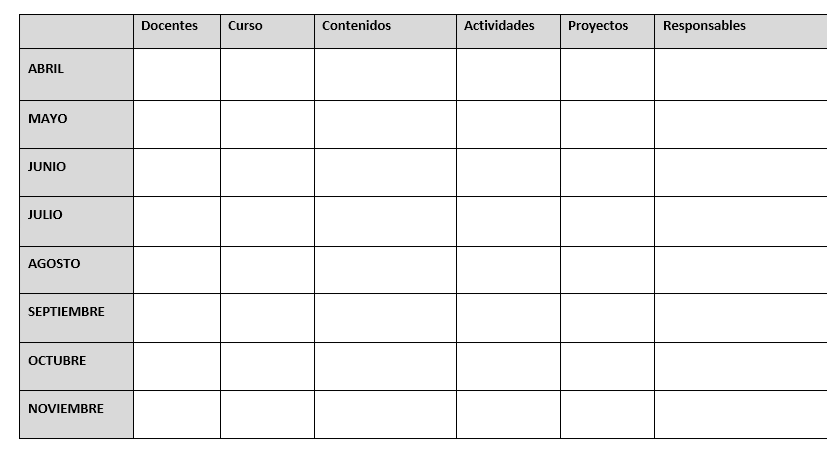 “Todos nosotros sabemos algo. Todos nosotros ignoramos algo. Por eso aprendemos siempre”. PAULO FREIRE“Nadie sabe más que todos juntos”.CULTURA MAPUCHECAMPO DE LA PRÁCTICASUPUESTOSCONCEPTOS MEDULARESHORIZONTES POLÌTICOS PEDAGÓGICOSDISPOSITIVOSTALLER INTEGRADORINTERDISCIPLINARIOPRIMER AÑOLo educativo desborda el espacio de escolarización- Lo educativo en sentido amplio- Espacios sociales no escolares con potencia interpeladora (nuevos referentes, identificaciones)- Educación popular- Experiencias en espacios sociales   - Etnografía- Autobiografía- Cuaderno de Bitácora- Proyección de fragmentos de películas - Ciudad Educadora: reconocimiento del potencial educador de instituciones sociales y culturalesSEGUNDO AÑO ha perdido poder interpelador La institución escolar: - la escuela como espacio social- la político en la institución escolar- lo cultural y el espacio escolar-La institución escolar en distintos contextos- Releer la escuela para re escribirla- Registros Etnográficos Descripción densa  - Entrevista, relatos de vida- lectura y análisis bibliográfico- Espacio escolar y realidad educativa- Discutir y repensar los diferentes proyectos institucionales y los estilos de conducción- La cultura escolar, el orden micro socialTERCER AÑOLa educación se ha desvinculado de la vida-El aula como espacio social y cultural:-La enseñanza como un fenómeno complejo- La intervención didáctica en las prácticas áulicas- El aula como espacio de circulación de saberes y producción de conocimientos- Análisis de las prácticas dominantes- la práctica como objeto de transformación- Estudio de casos- Análisis de experiencias- Registro y análisis de clases observadas- micro clases-  Prácticas en los niveles implicados- descripción narrativa- Reflexión sobre las prácticas realizadas-Elaboración de propuestas didácticas superadoras sustentadas en los marcos teóricos - Relación educativa: - la relación intersubjetiva- la relación enseñanza- aprendizaje- contenidos- la relación entre los docentes(docente formador, maestro orientador, docente en formación)CUARTO AÑOEl proyecto moderno de educación ligado a la escolarización necesita ser reconstruido en tiempos contemporáneos- La construcción de las prácticas de enseñanza de diferentes saberes y en diferentes contextos- Elaboración e implementación de Proyectos de Residencia  - La tarea docente como práctica profesional- La práctica de la enseñanza al interior del aula  - Construcción de la identidad docente- Registro y análisis de clases observadas-  Ateneos-   Residencia en los niveles implicados- Reflexión sobre las prácticas realizadas-Elaboración de propuestas didácticas superadoras sustentadas en los marcos teóricos-Posicionamiento docente:-Deconstrucción  y Reconstrucción del rol docenteProfesoradoContenidosActividadesABRILMAYOJUNIOJULIOAGOSTOSEPTIEMBREOCTUBRENOVIEMBRE